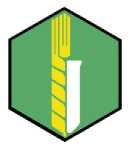 Výzkumný ústav rostlinné výroby, v.v.i. Praha - RuzyněDrnovská 507, 161 06 Praha 6 - Ruzyně IČO/DIČ: 000 27 006 / CZ00027006 E-maiLcrogscjence@vury.czTel.: +420 233 022 211 (ústředna) Tel.:	+420 233 311 499 (ředitel)Smlouva o nájmu pozemkukterou níže uvedeného dne uzavírají:Výzkumný ústav rostlinné výroby, v.v.i.se sídlem Drnovská 507/73, 161 06 Praha 6 - RuzyněIČO: 00027006DIČ: CZ00027006zapsaná v rejstříku veřejných výzkumných institucí vedeném Ministerstvem školství ČR zastoupena RNDr. Mikulášem Madarasem, Ph.D., ředitelem na straně jedné (dále jen „pronajímatel“)S u b t e r r a a.s.se sídlem Koželužská 2246/5, Libeň, 180 00 Praha 8IČO: 453 09 612DIČ: CZ45309 612zapsaná v obchodním rejstříku sp.zn. B 1383 vedená u Městského soudu v Praze zastoupena Ing. Miroslavem Kadlecem, ředitelem divize 3 na základě Plné moci na straně druhé (dále jen „nájemce“)I.Předmět nájmuPronajímatel je vlastníkem nemovitosti - pozemku parc. č. 1262/7 v katastrálním území Ruzyně, zapsaném na listu vlastnictví č. 72 pro katastrální území Ruzyně, obec Praha, vedeném Katastrálním úřadem pro Hlavní město Prahu Katastrální pracoviště Praha (dále jenpozemek).Předmětem nájmu je celý pozemek o výměře 1 438 m2.II.NájemPronajímatel přenechává nájemci do užívání předmět nájmu specifikovaný v článku I. této smlouvy a nájemce se zavazuje za užívání předmětu nájmu platit pronajímateli nájemné.Nájemce je oprávněn užívat předmět nájmu pouze k umístění zařízení staveniště v souvislosti se stavbou „Tramvajová trať Divoká Šárka - Dědinská“.Spolu s nájmem nebude pronajímatel poskytovat nájemci žádné služby.III.Doba nájmu a skončení nájmuNájem se sjednává na dobu určitou, a to od 01. 07. 2022 do 31. 12. 2023.Strany výslovně vylučují použití ustanovení o obnovení nájmu v případě, že nájemce užívá předmět nájmu i po uplynutí doby nájmu.Pronajímatel je oprávněn tuto smlouvu vypovědět bez výpovědní doby v případě prodlení nájemce s úhradou nájemného přesahující 14 kalendářních dnů.IV.NájemnéZa užívání předmětu nájmu se nájemce zavazuje hradit pronajímateli nájemné ve výši28 760 Kč měsíčně (bez DPH).Nájemné je splatné měsíčně předem vždy nejpozději k poslednímu dni kalendářního měsíce předcházejícího kalendářnímu měsíci, za které se nájemné platí. První nájemné dle této smlouvy je splatné při podpisu smlouvy.Veškeré platby určené pronajímateli budou hrazeny na účet pronajímatele č. 25635061/0100 pod variabilním symbolem 315108. Částka se považuje za zaplacenou okamžikem připsání na tento účet.4.5 Pro případ prodlení s úhradou nájemného sjednávají strany úrok z prodlení ve výši 0,1 % denně.V.Další práva a povinnostiNájemce není oprávněn předmět nájmu dále podnajmout.Nájemce není oprávněn na pozemku zřizovat jakékoliv trvalé stavby.Nájemce není oprávněn provádět jakékoliv trvalé změny předmětu nájmu.Nájemce je povinen o předmět nájmu pečovat s péčí řádného hospodáře a dbát, aby nedošlo k jakémukoliv znehodnocení nebo poškození (např. únikem ropných nebo jiných nebezpečných látek). V případě vzniku jakéhokoliv ohrožení, či přímého poškození životního prostředí za vše odpovídá nájemce a vzniklé škody odstraní nájemce na vlastní náklady.Jakékoliv zhodnocení předmětu nájmu, které by mohlo přetrvat ukončení nájmu, je nájemce oprávněn provést pouze po předchozím písemném souhlasu pronajímatele, které musí pod sankcí neplatnosti obsahovat maximální výši zhodnocení. V případě, že bude zhodnocení provedeno bez předchozího písemného souhlasu pronajímatele, a toto zhodnocení přetrvá i po ukončení nájmu, nemá nájemce právo na jakoukoliv kompenzaci provedeného zhodnocení. Nájemce nemá nárok na jakoukoliv náhradu za převzetí zákaznické základny.Při skončení nájmu je nájemce povinen uvést předmět nájmu do původního stavu.VI.ProhlášeníNájemce prohlašuje, že se seznámil s aktuálním stavem předmětu nájmu.Pronajímatel neposkytnul žádná ujištění o vlastnostech předmětu nájmu.VII.Závěrečná ustanoveníTato smlouva nabývá platnosti dnem podpisu smluvních stran. Smluvní strany berou navědomí, že tato smlouva ke své účinnosti vyžaduje uveřejnění v registru smluv podle zákona č. 340/2015 Sb. a s tímto uveřejněním souhlasí. Zaslání smlouvy do registru smluv se zavazuje zajistit neprodleně po podpisu smlouvy pronajímatel.Žádná smluvní strana není oprávněna postoupit pohledávky, resp. použít pohledávky z této smlouvy vůči druhé smluvní straně jako zástavu na zajištění svých závazků vůči třetí osobě, pouze po předchozím písemném souhlasu druhé smluvní strany.Tato smlouva se řídí českým právním řádem. Případné spory z této smlouvy mají být rozhodovány obecnými soudy České republiky.Strany sjednávají zákaz postoupení smlouvy.Nájemce nese nebezpečí změny okolností na své straně.Tato smlouva je úplným ujednáním o předmětu smlouvy a o všech náležitostech, které strany mínily smluvně upravit. Žádný projev stran při sjednávání této smlouvy a neobsažený v této nebo jiné písemné smlouvě nemá zakládat závazek kterékoliv ze stran.Strany vylučují, aby vedle výslovných ustanovení smlouvy, byly práva a povinnosti dovozovány z dosavadní či budoucí praxe mezi stranami nebo ze zvyklostí ať obecných nebo odvětvových.Nájemce potvrzuje, že je podnikatel a uzavírá tuto smlouvu v rámci svého podnikání. Na práva a povinnosti z této smlouvy se neužijí ustanovení § 1793 a 1796 občanského zákoníku. Obě strany prohlašují, že práva a povinnosti přijaté touto smlouvou jsou a budou přiměřené jejich hospodářské situaci.Tato smlouva může být měněna pouze číslovanými dodatky uzavřenými oběma smluvními stranami v písemné formě, pod sankcí neplatnosti jiných forem ujednání. Za písemnou formu pro změnu smlouvy se nepovažuje výměna elektronických zpráv.Tato smlouva je sepsána ve dvou vyhotoveních, přičemž každá smluvní strana obdrží po jednom vyhotovení.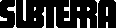 Datum: 2022.07.01 RNDr. Mikuláš Madaras, Ph.D.
ředitelDatum: 2022.07.01 1Ing. Miroslav Kadlec
ředitel divize 3